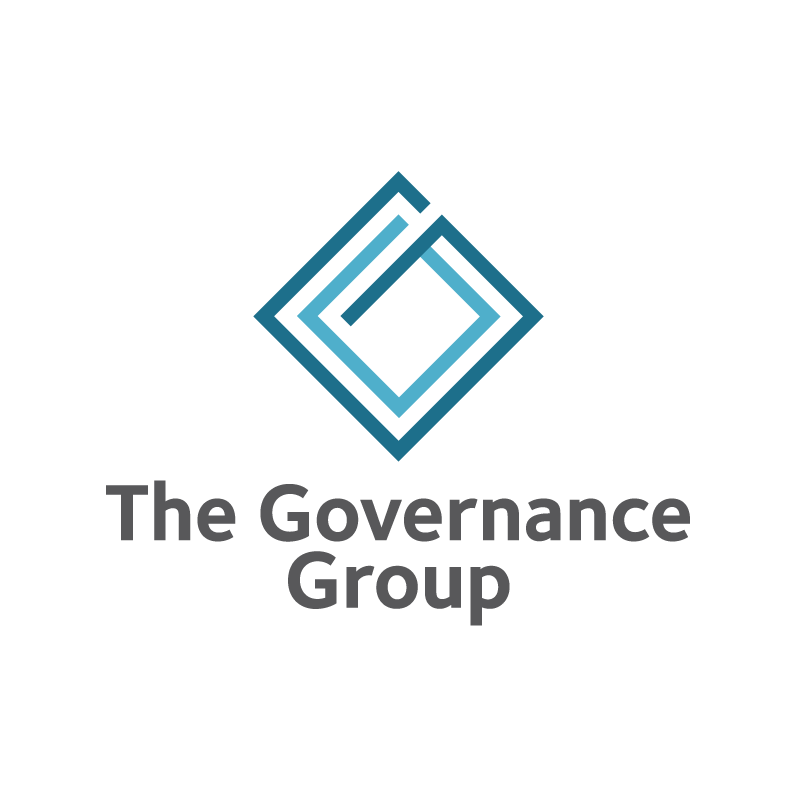 What Governing Policies do we need?To assist the Board in determining the policies it needs to govern effectively, the following material gives you examples of Policy Categories, and Specific Issues or Concerns for which a Board may want to have policies.EMPLOYEE AND VOLUNTEER RELATIONSSafetyHarassmentDiscriminationComplaints/grievancesDignity and respectTrainingHiring of and supervising family members Termination of employmentAdhering to the Labor Relations ActMEMBER RELATIONSRespecting membersTimelines in addressing queries and concerns Handling of member complaintsLate payment of membership duesCommunicating with membersBUDGETINGResponsibility for preparing the budgetResources to maintain current operationsDeficitsResource allocation to achieve strategic plan goals Resources for Board meetings and Board business Budget approvalCapital and operating budgetsFINANCIAL MANAGEMENTAllowable variance in spendingInvestment of reserve or surplus fundsUse of reserve fundsPayment of taxesStandards for financial record keepingSystem of financial controlsAllowable emergency expenditures by the Chief Executive Financial reporting to the BoardIndebting the AssociationDollar amount the Chief Executive can sign for or contract for without requiring the signature of a Board member Revenue shortfall notice to the BoardEMPLOYEE COMPENSATION AND BENEFITSWho sets the compensation and benefits for the Chief Executive Who sets staff compensation and benefitsAppropriate levels of compensation and benefitsRaises, bonuses, cost of living adjustmentsSalary rangesCONTRACTS WITH SUPPLIERS AND OTHER SERVICESTerm of contractsConflict of interest in awarding contractsDue diligenceObtaining more than one quote for proposed services, supplies, equipmentASSOCIATION CHIEF EXECUTIVE MANDATE, ROLES, RESPONSIBILITIES AND REPORTING RELATIONSHIPSpecifying the powers and authority delegate to the Chief ExecutiveSpecifying the Board’s expectations of the Chief ExecutiveNeed for an Employment contract or agreementReporting relationship (to whom does the Chief Executive report) Performance evaluationRelationship with the BoardCompensation and benefitsHandling of disputes between the Board and the Chief Executive Philosophy of Management/LeadershipRISK MANAGEMENTLease or purchase of real propertyProtection of the organization’s assets Insuring DirectorsDue diligence in decision-makingSafety of work environmentsInvestment of reserve fundsBanking of sick time and holiday time Insurance of assetsFinancial controlsOVERSIGHT AND MONITORINGWhat will be monitored - when, how and by whomUse of monitoring reportsQuality of the monitoring dataSUCCESSION PLANNINGBoard member recruitment and nominationsRecruitment process and strategyWho will be responsible for the process and strategy Qualifications of potential candidatesBoard Leadership developmentSuccession plan for the AssociationChief ExecutiveRELATIONSHIP WITH STAFFCommunication and Interaction with staff Staff communication with the BoardStaff as Board membersRelatives of staff as Board membersROLE OF THE CHAIRPERSONRole in managing the work of the BoardOfficial spokesperson of the AssociationBoard’s liaison with but not supervisor of Chief Executive Directs Board’s leadership teamChairs Board meetingsDevelops Board meeting agendasDecision-making authorityBOARD COMMITTEES AND TASK GROUPSTypesAuthorityTerms of ReferenceReporting relationship MembershipPURPOSE AND WORK OF THE BOARDPurpose of the BoardRole vis-à-vis the Chief ExecutiveAnnual General MeetingRelationship with members and other stakeholders Difference between work of Board and work of the Chief Executive and staff